.KICK RIGHT FORWARD, STEP OUT RIGHT, LEFT, ROLL RIGHT KNEE IN, ROLL RIGHT KNEE OUT STEPPING ¼ TURN RIGHT, STEP FORWARD LEFT, TURN ½ RIGHT, LEFT TRIPLE STEP FORWARDRIGHT ROCK STEP, BEHIND BALL CROSS, UNWIND ¼ LEFT THEN ½ LEFT, COASTER AND CROSSBALL-CROSS-BALL TOUCH, CROSS-BALL TOUCH- LEFT CROSS SHUFFLE, MONTEREY FULL TURN RIGHTYou can take out the turn - just touch right toes to right side, step right beside leftTOUCH LEFT TOES SIDE LEFT, FORWARD, SIDE LEFT, LEFT SAILOR ¼ LEFT, STEP RIGHT BEHIND, STEP ¼ LEFT, RIGHT STEP FORWARD, PIVOT ¼ LEFTREPEATHallmark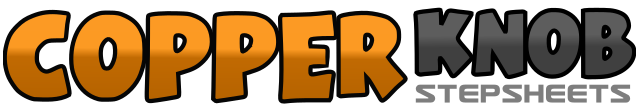 .......Count:32Wall:4Level:Intermediate.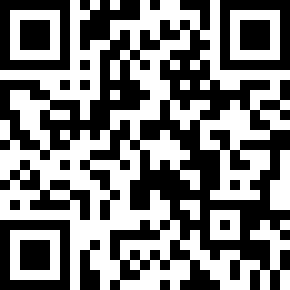 Choreographer:Heather Frye (CAN) & Carole Daugherty (USA)Heather Frye (CAN) & Carole Daugherty (USA)Heather Frye (CAN) & Carole Daugherty (USA)Heather Frye (CAN) & Carole Daugherty (USA)Heather Frye (CAN) & Carole Daugherty (USA).Music:The Ultimate Love Song - Gavin HopeThe Ultimate Love Song - Gavin HopeThe Ultimate Love Song - Gavin HopeThe Ultimate Love Song - Gavin HopeThe Ultimate Love Song - Gavin Hope........1&2Kick right foot forward, step right slightly out, step left slightly out (about shoulder width apart)3-4Roll right knee in towards left leg, roll right knee out making a ¼ turn right stepping onto right5-6Step forward onto left, turn ½ right stepping forward onto right7&8Triple step forward left, right, left1-2Rock side right, recover weight onto left3&4Cross step right behind left, step side left, cross step right in front of left5-6Unwind ¼ turn left, unwind ½ turn left (weight should remain on your right during this turn and you will end up back at the original wall where you started the dance)7&8Step back onto left, step right beside left, step forward and across right foot&1&2Small step side right, cross step left in front of right, small step side right, point left toes side left3&4Cross step left in front of right, small step side right, point left toes side left5&6Cross step left in front of right, small step side right, cross step left in front of right7-8Touch right toes side right, Monterey full turn right ending with weight on right1-2-3Touch left toes side left, touch left toes forward, touch left toes side left4&5Cross step left behind right, step right to right side making ¼ turn left, step left slightly forward and to left side6&7Cross step right behind left, turn ¼ left stepping onto left, step forward onto right8Pivot ¼ turn left taking weight onto left